SELECTION CRITERIA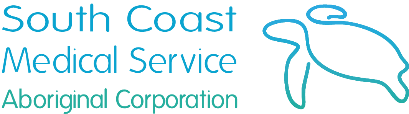 KEY COMPETENCIESQualifications, Knowledge and ExperienceEssential A tertiary qualification in Social Work / Welfare / Community Services / Disability Services or related fields or equivalent experience in a relevant sectorDemonstrated ability in working with Aboriginal people, their communities and organisationsThe ability to develop and maintain effective working relationships with stakeholders, other agencies and service providersProficiency in report writing and demonstrated ability to develop, organise and maintain records and reports in a timely mannerDemonstrated computers skills, including the use of all Microsoft Office applicationsAbility to work autonomously under limited supervision, exercising sound professional judgement and seeking advice and consultation when appropriate as well as  working as part of a wider teamPersonal organisation skills including time management and ability to prioritise competing demandsUnderstanding of the importance of handling sensitive and confidential client or service information Clear Working with Children Check and National Police History CheckCurrent, valid Driver’s Licence and willingness to transport clients, and travel overnight in regional and interstate areas if requiredDesirable Aboriginality*PERSONAL QUALITIES AND ATTRIBUTES Effective conflict resolution skills, negotiation, mediation and decision making skillsDemonstrates initiative and an ability to problem solveGood literacy skillsEffective communication skills including written and verbal communication with the ability to exercise these skills with people at all levels*Aboriginality - Aboriginality is a genuine occupational requirement and racial discrimination is a prohibition as outlined under Section 8(1) of the Racial Discrimination Act 1975.Community Support OfficerTeam Leader – Non-Placement Support Services